ЧЕРКАСЬКА ОБЛАСНА РАДАГОЛОВАР О З П О Р Я Д Ж Е Н Н Я01.08.2022                                                                                        № 191-рПро перереєстрацію транспортних засобівВідповідно до статті 55 Закону України «Про місцеве самоврядування в Україні», враховуючи п.3 рішення Черкаської обласної ради від 17.06.2022                 № 13-20/VIII «Про передачу автомобілів»:    1. Перереєструвати в Регіональному сервісному центрі ГСЦ МВС в Черкаській області такі транспортні засоби:легковий автомобіль марки Toyota модель Camry 2.5, державний номер СА 0001 ВН, 2020 року випуску, VIN номер JTNBF3HK203054845,  тип – седан, колір білий; легковий автомобіль марки Toyota  модель Camry 3.5, державний номер СА 9495 ІА, 2006 року випуску, VIN номер 4Т1ВК46К27U507788,  тип – седан, колір сірий; легковий автомобіль марки Toyota  модель Corolla 1.6, державний номер СА 0008 АА, 2019 року випуску, VIN номер NMTBЕ4ВE90R033147,  тип – седан, колір чорний; легковий автомобіль марки Toyota  модель Corolla 1.6, державний номер СА 0009 АС, 2019 року випуску, VIN номер NMTBЕ4ВE90R032841, тип – седан, колір чорний; легковий автомобіль марки Mitsubishi модель Outlander, державний номер СА 0007 АС, 2007 року випуску, VIN номер JMBXNCU2W7U002374,  тип – універсал, колір чорний.2. Відповідальним за перереєстрацію транспортних засобів, зазначених у пункті 1 цього розпорядження, визначити головного спеціаліста фінансово-господарського відділу виконавчого апарату Черкаської обласної ради ХОТИНСЬКОГО Дмитра Юрійовича (паспорт НЕ 327513, виданий Соснівським РВ УМВС України в Черкаській області 27.09.2003, довіреність від 11.07.2022 № 01-30/377 ).Голова                                                                                        А. ПІДГОРНИЙ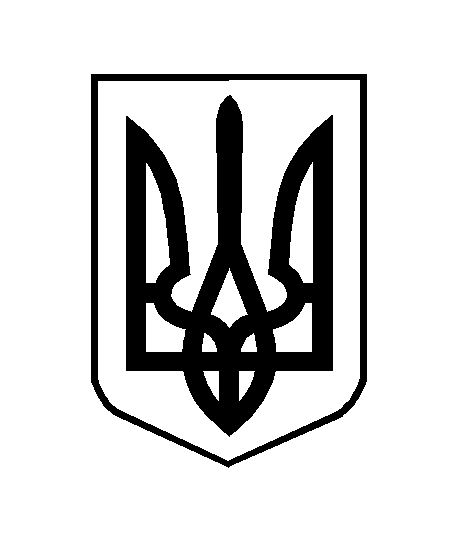 